Во исполнение со ст. 49, 50 Уголовного кодекса Российской Федерации, предусматривающей наказание осужденных лиц в виде обязательных и исправительных работ по месту жительства, в соответствии с Федеральным законом от 6 октября 2003 года № 131-ФЗ «Об общих принципах организации местного самоуправления в Российской Федерации», администрация Козловского муниципального округа Чувашской Республики постановляет:1. Внести в постановление администрации Козловского муниципального округа от 12.04.2023 №1 «Об утверждении перечня предприятий и организаций Козловского муниципального округа Чувашской Республики и видов работ для направления лиц, осужденных к обязательным и исправительным работам» следующее изменение:Дополнив перечень предприятий Козловского муниципального округа Чувашской Республики, где может быть использован труд лиц, осужденных к исправительным работам следующим содержанием: «19. ИП Крылов П.Н. (д. Андреево-Базары)». 2. Настоящее постановление вступает в силу со дня его официального опубликования в периодическом печатном издании «Козловский вестник».3. Контроль за исполнением настоящего постановления возложить на управляющего делами МО - начальника отдела организационно-контрольной и кадровой работы администрации Козловского муниципального округа Чувашской Республики Васильеву Т.Л.ГлаваКозловского муниципального округаЧувашской Республики                                                                              А.Н. ЛюдковЧĂваш РеспубликиКуславкка МУНИЦИПАЛЛĂОКРУГĔНАдминистрацийĔЙЫШĂНУ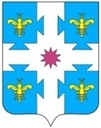 Чувашская республикаАДМИНИСТРАЦИЯКозловского муниципального округаПОСТАНОВЛЕНИЕ19.06.2023 №55219.06.2023  №552Куславкка хулиг. КозловкаО внесении изменений в постановление администрации Козловского муниципального округа от 12.01.2023 №1 «Об утверждении перечня предприятий и организаций Козловского муниципального округа Чувашской Республики и видов работ для направления лиц, осужденных к обязательным и исправительным работам»